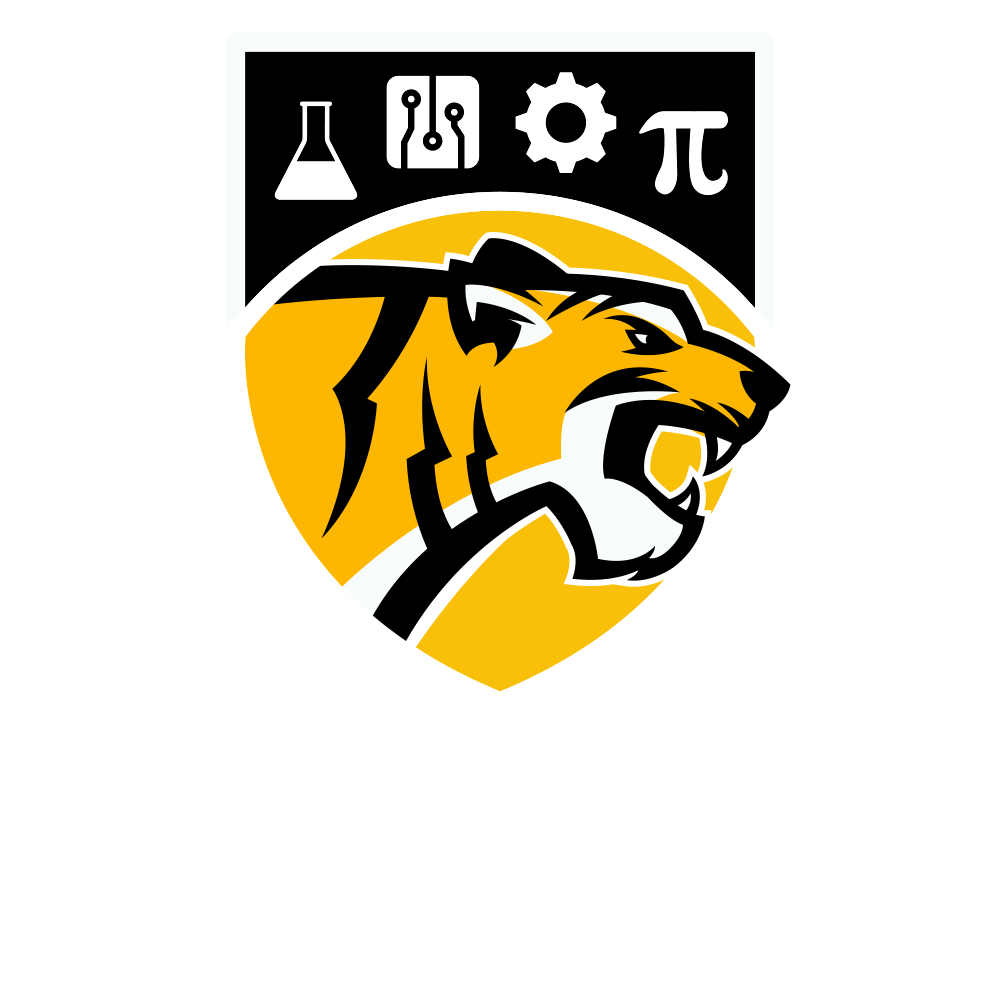 Student Data Analysis Tool/TemplateDirections:  For giving Common Formative Assessment (CFA) or other assessments, follow the steps and organizers on this tool to help guide AC discussions and determine next instructional steps.  (Before the CFA analysis meeting)Step 1: Read the assessment prompt and/or rubric and know/explain the following:What are the students expected to do? Which standards (CCSS, content standards, or both) are being assessed? What do you consider to be a proficient response on this assessment, and exactly what do students need to say or write for you to consider their work proficient?  How will you “grade” this assessment?Does the assessment give students a good opportunity to demonstrate what they know? Pre-Work (this works best done before the AC meeting):Individually go through this protocol (or another like it) in order to be prepared for the analysis meeting.Ensure that data is shared with all AC membersExample:  If the AC agrees that #7 (multiple choice) and #10 (short answer) get to the “meat” of the standard, then each AC member share the class/classes results with the lead teacher OR to a collaborative document for those questions.  A suggested way to compile could be as simple as:(During the CFA analysis meeting)Step 2: Review that each member of the AC completed Step 1, “Pre-Work” above (use as a checklist).  Step 3: What parts of this data catch your attention? Just the facts.  (8 minutes: 2 minutes silently writing individual observations, 6 minutes discussing as a group) Step 4: What good news is there to celebrate? (5 minutes to identify strengths) The facilitator asks the group to look for indications of success in the data. Step 5: What does the data tell us? What does the data NOT tell us? (10 minutes: 3 minutes silently making notes, 7 minutes discussing as a group) Make inferences about the data. The Lead Teacher/facilitator encourages team members to support their statements with evidence from the data. Step 6: What are the problems of practice suggested by the data?
(10 minutes: 3 minutes silently writing individual ideas for practice, 7 minutes for group discussion) The facilitator helps the group narrow the focus of the problems of practice. Step 7: What are our key conclusions, and what recommendations does the team have for addressing the problems of practice? This is the action phase of the data analysis. The group will design an action plan for next steps to be recorded in the minutes. Ask the question, “What does this mean for us regarding instruction?” or “How will our instruction change because of this data?”#7 (% correct overall)#10 (% with agreed upon proficient response)Teacher A80%85%Teacher B75%60%Teacher C50%61%Teacher D67%70%